                 الجمهورية الجزائرية الديمقراطية الشعبية                                                                     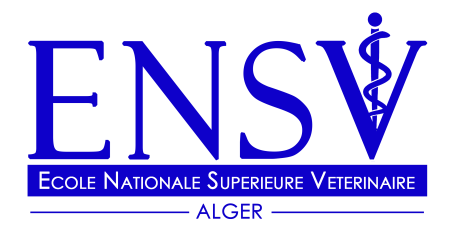             République Algérienne Démocratique et Populaire                                                                              وزارة التعليم العالي و البحث العلمي                                                                                    Ministère de l'Enseignement Supérieur                                                                                                   et de la Recherche ScientifiqueÉcole Nationale Supérieure vétérinaire                                            المدرسة  الوطنية العليا للبيطرة                                 Directrice Adjointe des Études de Graduation et des Diplômes                                                                                                                 المديرة المساعدة للدراسات في التدرج و الشهادات                 Service des PFENOTE AUX ÉTUDIANTS DE 5éme ANNEEDeuxième session de soutenances de PFE 2016/2017Les soutenances de PFE débuterons du 23 jusqu’au 30 septembre 2017.Les dates de soutenances doivent être fixées avec le promoteur et les membres du jury et communiquées au service des PFE.Les mémoires doivent être déposés une semaine avant la date de soutenance.Récupérer l’autorisation de soutenance au niveau du service des PFE une fois la date fixée.La page de garde et le règlement intérieur doivent être consultés sur le site de l’École Nationale Supérieure Vétérinaire (www.ensv.dz) Le Service des PFE